KBNDTHÀNH PHỐ HÀ NỘI
SO GIÁO DỤC VÀ ĐÀO TẠOKý bởi Sở Giáo dục va Đào tạọThành phố Hà Nội vanthu_sogddt@iian oi.gov.vnGiờ kỵ: 2021-02-CỌNG HÓA XÃ HỌISẻ GIÁO DỤCVA ĐAO TẠOĐộc lập - Tự do -ĨĨ1h phúc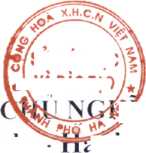 Số:4Xf /SGDĐT-GDPTV/v thực hiện kế hoạch giáo dục nhà trường
và kế hoạch giáo dục lớp 5 học kill
năm học 2020-2021Hà Nội, ngày tháng oz năm 2021Kính gửi:- Phòng Giáo dục và Đào tạo các quận, huyện, thị xà; -Các trường chuyên biệt trực thuộc Sơ.Thực hiện Công văn số 405/BGDĐT-GDTH ngày 28/01/2021 của Bộ Giáo dục và Dào tạo (GDĐT) về việc thực hiện ke hoạch giáo dục lớp 5 học kì II năm học 2020-2021; Công văn số 4612/BGDĐT-GDTrH ngày 03/10/2017 cua Bộ GĐĐT về việc hướng dần thực hiện chương trình giáơ dục phò thông hiện hành theo định hướng phát triên năng lực và phâm chất học sinh từ năm học 2017- 2018, nham chuân bị tốt việc triến khai Chương trình giáo dục phô thông ban hành kèm theo Thông tư số 32/2018/TT-BGDĐT ngay 26/12/2018 của Bộ trương Bộ GDĐT trong năm học 2020-2021, Sở GDĐT yêu cầu Phòng GDĐT các quận, huyện, thị xà; các trường chuyên biệt trực thuộc Sơ thực hiện một sô công việc sau:Thực hiện cỏ hiệu qua việc xây dựng ke hoạch giáo dục nhà trườngTiêp tục rà soát nội dung dạy học trong sách giáo khoa hiện hành, tinh gian nhừng nội dung vượt quá mức độ cần đạt về kiên thức, kĩ năng của chương trình giáo dục phô thông hiện hành; điều chinh đế tránh trùng lặp nội dung giữa các môn học, hoạt dộng giáo dục; bô sung cập nhật những thông tin mới phù hợp thay thê những thông tin cù, lạc hậu.Căn cứ chương trình giáo dục phô thông hiện hành, lựa chọn các chu đê, rà soát nội dung các bài học trong sách giáo khoa hiện hành tương ứng với các chu đê đỏ đê săp xếp lại thành một số bài học tích hợp cua từng môn học hoặc liên môn; từ đó xây dựng kế hoạch giáo dục cho từng môn học, hoạt động giáo dục theo định hướng phát triên năng lực, phẩm chắt học sinh phù họp với điều kiện thực tê cua nhà trường.Đôi với lớp 1, xây dựng kê hoạch giáo dục nhà trường dam bao thực hiện dây du nội dung các môn học và hoạt động giáo dục bat buộc, phù hợp với nhu câu cua học sinh và điêu kiện cua nhà trường. Đảm báo tính chú động, linh hoạt cua nhà trường trong việc xây dựng và thực hiện kế hoạch giáo dục dạy học 2 buôi/ngày. Đôi với những bài dạy trong nhiêu tiết, căn cử năng lực của giáo viên, trình độ cua học sinh và tình hình thực tế tại các đơn vị đê xác định kiến thức, mục tiêu cho từng tiêt học. Tô trương chuyên môn cỏ trách nhiệm kiêm tra từng kè hoạch bài giang, duyệt lịch thông nhất trong tô. Ban Giám hiệu kiêm tra, duyệt theo lịch (báo giang và kế hoạch bài dạy) mà tô chuyên môn đã thống nhất.I.	2Chi đạo các cơ sơ giáo dục tiêu học trên địa bàn thực hiện kê hoạch giáo dục lớp 5, học ki 11 năm học 2020-2021Thực hiện kế hoạch giáo dục lóp 5, học kì II năm học 2020-2021 theo hướng dàn điêu chinh kê hoạch giáo dục (Phụ lục gưi kèm theo Công văn sỏ 405/BGDĐT-GDTH ngày 28/01/2021). Không kiêm tra định kỳ vào các nội dung kiên thức bô sung.Xây dựng kế hoạch phù hợp, bồi dường cho giáo viên lớp 5 thực hiện triên khai nội dung trên (sử dụng tài liệu đà chinh sưa hoàn thiện sau tập huân, bôi dường cap quận, huyện, thị xà cho tô trương chuyên môn vê dạy học các môn học, hoạt dộng giáo dục băt buộc lớp 5 chương trình giảo dục phò thông hiện hành theo hướng phát triến phấm chất, năng lực cho học sinh tỏ chức trong tháng 2/2021).Sơ GDĐT yêu cầu Phòng GDĐT các quận, huyện, thị xà; các trường chuyên biệt trực thuộc Sở triển khai thực hiện các nội dung trên. Trong quá trình thực hiện nếu có khỏ khăn, vướng mắc dè nghị các đơn vị báo cáo băng văn ban hoặc gưi thư diện tư về Sơ GĐDT qua Phòng Giáo dục phô thông (email gdtrh@hanoiedu■ vn) đê kịp thời được hỗ trợ và giai quyêt.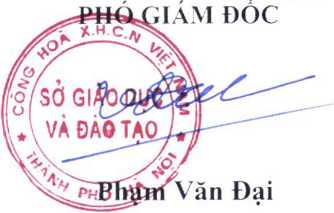 \()'i nhận:Nhu trùn;D c PGD Phạm Văn Dại: Phạm Xuân Tiên:Lưu: VT. GDP'1.